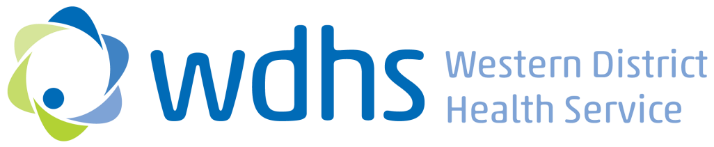 WORK EXPERIENCE APPLICATION FORMOnce completed please email to: work.experience@wdhs.net or post to People & Culture, Western District Health Service, PO Box 283, Hamilton VIC 3300Applicant details Applicant details Applicant details Applicant details Applicant details Applicant details Name:Address: City PostcodeContact numbers: Home MobileEmail address:School:Dates required:YOU MUST SUBMIT YOUR WORK EXPERIENCE ARRANGEMENT FORM & EVIDENCE OF CURRENT VACCINATION STATUS WITH THIS APPLICATION IN ORDER TO BE CONSIDERED FOR A PLACEMENTYOU MUST SUBMIT YOUR WORK EXPERIENCE ARRANGEMENT FORM & EVIDENCE OF CURRENT VACCINATION STATUS WITH THIS APPLICATION IN ORDER TO BE CONSIDERED FOR A PLACEMENTYOU MUST SUBMIT YOUR WORK EXPERIENCE ARRANGEMENT FORM & EVIDENCE OF CURRENT VACCINATION STATUS WITH THIS APPLICATION IN ORDER TO BE CONSIDERED FOR A PLACEMENTYOU MUST SUBMIT YOUR WORK EXPERIENCE ARRANGEMENT FORM & EVIDENCE OF CURRENT VACCINATION STATUS WITH THIS APPLICATION IN ORDER TO BE CONSIDERED FOR A PLACEMENTPlease select the program you are interested.  If you would consider more than one program please rank these in order of your preference (ie. Pref 1st, Pref 2nd etc).Please select the program you are interested.  If you would consider more than one program please rank these in order of your preference (ie. Pref 1st, Pref 2nd etc).Please select the program you are interested.  If you would consider more than one program please rank these in order of your preference (ie. Pref 1st, Pref 2nd etc).Please select the program you are interested.  If you would consider more than one program please rank these in order of your preference (ie. Pref 1st, Pref 2nd etc).Allied Health     (5 day program)Allied Health     (5 day program)Allied Health     (5 day program) TickDietetics                              Monday9:00 - 3:00Pref:      Occupational TherapyTuesday9:00 - 3:00Pref:      PharmacyWednesday9:00 - 3.00Pref:      Speech Pathology                                                  Thursday9:00 - 3:00Pref:      Physiotherapy             Friday9.00 - 3:00Pref:      Nursing     (5 day program)Nursing     (5 day program)Nursing     (5 day program)Surgical Unit                           Monday9:00 - 3:00Pref:      Medical Unit        Tuesday9:00 - 3:00Pref:      Diversional Therapy (Birches or Grange)          Wednesday9:00 - 3:00Pref:      District Nursing                                  Thursday8:00- 3:00Pref:      Social Support Group                                         Friday9.15 - 3:00Pref:      Office Administration     (5 day program)                                                                        Office Administration     (5 day program)                                                                        Office Administration     (5 day program)                                                                        Budget and Finance                            Monday9:00 - 3:00Pref:      Business Improvement & Innovation      Tuesday9:00 - 3:00Pref:      Executive Office                                Wednesday9:00 - 3:00Pref:      Education Centre                               Thursday9:00 - 3:00Pref:      People & CultureFriday9:00 - 3:00Pref:      Maintenance/Trade     (5 day program)                                                                              Maintenance/Trade     (5 day program)                                                                              Maintenance/Trade     (5 day program)                                                                              Maintenance/Trade area (Plumbing, Electrical or Carpentry).Monday-Friday7:00 - 4:00Pref:      Farmer and Community Services     (5 day program)                                                      Farmer and Community Services     (5 day program)                                                      Farmer and Community Services     (5 day program)                                                      Volunteer Services            Monday9:00 - 3:00Pref:      National Centre for Farmer HealthTuesday9:00 - 3:00Pref:      Community Health PromotionWednesday9:00 - 3:00Pref:      Youth ServicesThursday9:00 - 3:00Pref:      Community Liaison                            Friday9:00 - 3:00Pref:      Comments:  Please detail any specific areas of interest or other relevant information regarding your request 